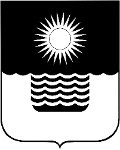 Р Е Ш Е Н И Е ДУМЫ МУНИЦИПАЛЬНОГО ОБРАЗОВАНИЯГОРОД-КУРОРТ ГЕЛЕНДЖИКот 28 марта 2019 года 	                       		                        		№ 88г. ГеленджикО внесении изменений в решение Думы муниципальногообразования город-курорт Геленджик от 22 декабря 2016 года №520 «Об утверждении Положения о муниципальном земельном контроле на территории муниципального образования город-курорт Геленджик» (в редакции решения Думы муниципального образования город-курорт Геленджик от 30 ноября 2018 года №37) Рассмотрев протест прокурора города Геленджика от 18 февраля                    2019 года №7-02-2019/1612 на решение Думы муниципального образования город-курорт Геленджик от 22 декабря 2016 года №520 «Об утверждении Положения о муниципальном земельном контроле на территории муниципального образования город-курорт Геленджик» (в редакции решения Думы муниципального образования город-курорт Геленджик от 30 ноября  2018 года №37), в целях приведения правовых актов Думы муниципального образования город-курорт Геленджик в соответствие с законодательством Российской Федерации, руководствуясь статьями 11, 72 Земельного кодекса Российской Федерации, статьями 7, 16, 35 Федерального закона от 6 октября 2003 года №131-ФЗ «Об общих принципах организации местного самоуправления в Российской Федерации» (в редакции Федерального закона от 6 февраля 2019 года №3-ФЗ), Федеральным законом от 26 декабря 2008 года №294-ФЗ «О защите прав юридических лиц и индивидуальных предпринимателей при осуществлении государственного контроля (надзора) и муниципального контроля» (в редакции Федерального закона от 27 декабря 2018 года №511-ФЗ), Законом Краснодарского края от 4 марта 2015 года №3126-КЗ «О порядке осуществления органами местного самоуправления муниципального земельного контроля на территории Краснодарского края»              (в редакции Закона Краснодарского края от 11 декабря 2018 года №3909-КЗ), статьями 8, 38, 70 Устава муниципального образования город-курорт Геленджик, Дума муниципального образования город-курорт Геленджик                        р е ш и л а: 1. Протест прокурора города Геленджика от 18 февраля 2019 года                            №7-02-2019/1612 на решение Думы муниципального образования город-курорт Геленджик от 22 декабря 2016 года №520 «Об утверждении Положения о муниципальном земельном контроле на территории муниципального образования город-курорт Геленджик» (в редакции решения Думы муниципального образования город-курорт Геленджик от 30 ноября  2018 года №37) удовлетворить.2. Внести в решение Думы муниципального образования город-курорт Геленджик от 22 декабря 2016 года №520 «Об утверждении Положения о муниципальном земельном контроле на территории муниципального образования город-курорт Геленджик» (в редакции решения Думы муниципального образования город-курорт Геленджик от 30 ноября 2018 года №37) следующие изменения:1) подпункт 4 пункта 4.2 приложения к решению дополнить словами                 «в соответствии с периодичностью, установленной постановлением Правительства Российской Федерации от 28 апреля 2015 года №415                           «О Правилах формирования и ведения единого реестра проверок»;2) пункт 4.3 приложения к решению дополнить подпунктом 12 следующего содержания:«12) проводить плановые (рейдовые) осмотры (обследования)                                в отношении конкретного юридического лица, индивидуального предпринимателя. Плановые (рейдовые) осмотры (обследования) не должны подменять собой проверку»;3) раздел 7 приложения к решению дополнить пунктом 7.11 следующего содержания:«7.11. Особенности организации и проведения в 2019-2020 годах плановых проверок в отношении субъектов малого предпринимательства:7.11.1. Плановые проверки в отношении юридических лиц, индивидуальных предпринимателей, отнесенных в соответствии со статьей 4 Федерального закона от 24 июля 2007 года №209-ФЗ «О развитии малого и среднего предпринимательства в Российской Федерации» к субъектам малого предпринимательства, сведения о которых включены в Единый реестр субъектов малого и среднего предпринимательства, не проводятся с 1 января 2019 года по 31 декабря 2020 года, за исключением:1) плановых проверок юридических лиц, индивидуальных предпринимателей, осуществляющих виды деятельности, перечень которых установлен Правительством Российской Федерации в соответствии с частью 9 статьи 9 Федерального закона от 26 декабря 2008 года №294-ФЗ                        «О защите прав юридических лиц и индивидуальных предпринимателей при осуществлении государственного контроля (надзора) и муниципального контроля»;2) плановых проверок юридических лиц, индивидуальных предпринимателей при наличии у органа муниципального земельного контроля информации о том, что в отношении указанных лиц ранее было вынесено вступившее в законную силу постановление о назначении административного наказания за совершение грубого нарушения, определенного в соответствии с Кодексом Российской Федерации об административных правонарушениях, или административного наказания в виде дисквалификации или административного приостановления деятельности либо принято решение о приостановлении и (или) аннулировании лицензии, выданной в соответствии с Федеральным законом от 4 мая 2011 года №99-ФЗ «О лицензировании отдельных видов деятельности», и с даты окончания проведения проверки, по результатам которой вынесено такое постановление либо принято такое решение, прошло менее трех лет. При этом в ежегодном плане проведения плановых проверок, помимо сведений, предусмотренных частью 4 статьи 9 Федерального закона от 26 декабря 2008 года №294-ФЗ «О защите прав юридических лиц и индивидуальных предпринимателей при осуществлении государственного контроля (надзора) и муниципального контроля», приводится информация об указанном постановлении или решении, дате их вступления в законную силу и дате окончания проведения проверки, по результатам которой вынесено такое постановление либо принято такое решение;3) плановых проверок, проводимых по лицензируемым видам деятельности в отношении осуществляющих их юридических лиц, индивидуальных предпринимателей.7.11.2. Проведение плановой проверки с нарушением требований                  статьи 26.2 Федерального закона от 26 декабря 2008 года №294-ФЗ «О защите прав юридических лиц и индивидуальных предпринимателей при осуществлении государственного контроля (надзора) и муниципального контроля» является грубым нарушением требований законодательства о государственном контроле (надзоре) и муниципальном контроле и влечет недействительность результатов проверки в соответствии с частью 1 статьи 20 Федерального закона от 26 декабря 2008 года №294-ФЗ «О защите прав юридических лиц и индивидуальных предпринимателей при осуществлении государственного контроля (надзора) и муниципального контроля».3. Администрации муниципального образования город-курорт Геленджик (Богодистов) обеспечить приведение соответствующих правовых актов администрации муниципального образования город-курорт Геленджик в соответствие с настоящим решением.4. Опубликовать настоящее решение в Геленджикской городской газете «Прибой» и разместить на официальном сайте администрации      муниципального образования город-курорт Геленджик в информационно-телекоммуникационной сети «Интернет».5. Направить копию настоящего решения в прокуратуру города Геленджика в течение трех дней со дня его вступления в силу.6. Решение вступает в силу со дня его официального опубликования.Глава муниципального образования город-курорт Геленджик		          	                    		      А.А. БогодистовПредседатель Думы муниципального образования город-курорт Геленджик                                                                  М.Д. Димитриев